Modulo Richiesta 1a rata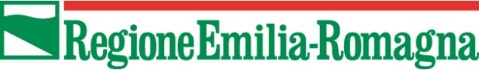 BANDO REGIONALE 2023 - CONCESSIONE DI RISORSE PER LA PROGETTAZIONE DEI PIANI PER L'ELIMINAZIONE DELLE BARRIERE ARCHITETTONICHE (PEBA) (D.G.R. N. 1326 del 31/07/2023)Alla Regione Emilia-RomagnaArea Politiche per l’AbitarePEC: politicheabitative@postacert.regione.emilia-romagna.itIl sottoscritto, in qualità di _________________________________, del Comune/Unione dei Comuni ______________, chiede l’erogazione della prima rata del contributo concesso con determinazione D.D. n. 24071 del 15/11/2023, al Comune di _____________, per avvenuto affidamento dell’appalto di servizi pari a Euro ______________________ (1) indicare importo del contributo concesso al Comune con D.D. n. 24071 del 15/11/2023 (2) pari a 80% del contributo concesso al Comune beneficiario (importo non può essere superiore a quello indicato nel cronoprogramma finanziario)e pertanto dichiara sotto la propria responsabilità, ai sensi degli artt. 46 e 47 del DPR 28/12/2000, n. 445 e s.m.i., consapevole delle sanzioni penali previste dall’art. 76 nel caso di dichiarazioni mendaci, che:la documentazione comprovante il diritto è agli atti del suddetto Comune/Unione dei Comuni _________ e che rimane a disposizione per eventuali controlli;il Comune / Unione dei Comuni _________si impegna a consentire gli opportuni controlli che la Regione riterrà opportuni e a fornire ogni informazione ritenuta necessaria per il corretto ed efficace svolgimento dell’attività di monitoraggio;e che tutte le notizie fornite e i dati sottoindicati nella presente corrispondono al vero;di aver stanziato le risorse necessarie per il cofinanziamento minimo locale del corrispondente contributo pubblico in base alla dimensione demografica del Comune ai sensi dell’art. 3 del Bando;di aver provveduto all’affidamento dell’appalto di servizi ad un unico operatore economico eventualmente nelle forme associative previste dal Codice dei contratti pubblici, riguardante la progettazione del PEBA comprendente la predisposizione degli elaborati, l’organizzazione e l’attuazione di processi partecipativi e di consultazione ove previsti, ed altre eventuali voci di costo comunque correlate al processo di formazione del piano ai sensi dell’art.10 del bando;che l’appalto di servizi è stato affidato per l’esecuzione delle seguenti attività, così come specificate dal bando e con i relativi importi di spesa:Si allega:Il referente è:  Data__________________Il Dirigente Responsabile (firmato digitalmente)COMUNE DI _______________________COMUNE DI _______________________COMUNE DI _______________________CUP: _________________________________________CUP: _________________________________________CUP: _________________________________________Contributo concesso (1) Cofinanziamento localeImporto complessivo (€)(€)(€)abc=(a+b)Contributo concesso (1) Contributo richiesto (prima rata) (2)Contributo residuo da liquidare(€)(€)(€)ab (pari a 80% di a)c=(a-b)TIPOLOGIA DI SERVIZIO AFFIDATOIMPORTO DI SPESAProgettazione generale del PEBAOrganizzazione e attuazione di processi partecipativiAltre voci                                                                                                  IMPORTO TOTALEELENCO DOCUMENTAZIONE ALLEGATA(Barrare nella colonna la casella corrispondente alla documentazione allegata)ELENCO DOCUMENTAZIONE ALLEGATA(Barrare nella colonna la casella corrispondente alla documentazione allegata)Atto di affidamento dell’appalto di servizi ad un unico operatore economico eventualmente nelle forme associative previste dal Codice dei contratti pubblici, riguardante la progettazione del PEBA; comprendente la predisposizione degli elaborati, l’organizzazione e l’attuazione di processi partecipativi e di consultazione ove previsti, ed altre eventuali voci di costo comunque correlate al processo di formazione del piano. Atto di bilancio che attesti la disponibilità delle risorse del cofinanziamento minimo locale INFORMAZIONI RELATIVE AL REFERENTE INFORMAZIONI RELATIVE AL REFERENTE Nome e Cognome Telefono Cellulare Indirizzo e-mail referente PEC 